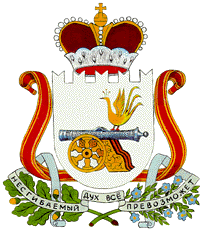 АДМИНИСТРАЦИЯ АЛЕКСАНДРОВСКОГО СЕЛЬСКОГО ПОСЕЛЕНИЯ МОНАСТЫРЩИНСКОГО РАЙОНА СМОЛЕНСКОЙ ОБЛАСТИП О С ТА Н О В Л Е Н И Е________________________________________________________от 13.07.2023 № 30 Об утверждении Положения о выдаче разрешения на выполнение авиационных работ, парашютных прыжков, демонстрационных полетов воздушных судов, полетов беспилотных воздушных судов, подъемов привязных аэростатов над населенными пунктами, входящими в состав территории Александровского сельского поселения Монастырщинского района Смоленской области, а также посадку (взлет) на расположенные в границах населенных пунктов, входящих в состав территории Александровского сельского поселения Монастырщинского района Смоленской области, площадки, сведения о которых не опубликованы в документах аэронавигационной информацииВ соответствии с Воздушным кодексом Российской Федерации, Федеральным законом от 06 октября 2003 года № 131-ФЗ «Об общих принципах организации местного самоуправления в Российской Федерации», Федеральными правилами использования воздушного пространства Российской Федерации, утвержденными постановлением Правительства Российской Федерации 
от 11.03.2010 № 138, Федеральными авиационными правилами «Организация планирования использования воздушного пространства Российской Федерации», утвержденными приказом Минтранса России от 16.01.2012 № 6, Уставом Александровского сельского поселения Монастырщинского района Смоленской области Администрация Александровского сельского поселения Монастырщинского района Смоленской области п о с т а н о в л я е т:1.Утвердить Положение о выдаче разрешения на выполнение авиационных работ, парашютных прыжков, демонстрационных полетов воздушных судов, полетов беспилотных воздушных судов, подъемов привязных аэростатов над населенными пунктами, входящим в состав территории Александровского сельского поселения Монастырщинского района Смоленской области, а также посадку (взлет) на расположенные в границах населенных пунктов, входящих в состав территории Александровского сельского поселения Монастырщинского района Смоленской области, площадки, сведения о которых не опубликованы в документах аэронавигационной информации.2. Опубликовать настоящее постановление в печатном средстве массовой информации «Александровский вестник» Александровского сельского поселения Монастырщинского района Смоленской области и разместить на официальном сайте Администрации Александровского сельского поселения Монастырщинского района Смоленской области в информационно-телекоммуникационной сети «Интернет».3. Настоящее постановление вступает в силу со дня его официального опубликования.4.Контроль за выполнением настоящего постановления оставляю за собой. Глава муниципального образованияАлександровского сельского поселения Монастырщинского района Смоленской области						                      Т.И. Статуева                                                                                                                          УТВЕРЖДЕНОпостановлением Администрации Александровского сельского поселения Монастырщинского района Смоленской области  от 13.07.2023 № 30ПОЛОЖЕНИЕо выдаче разрешения на выполнение авиационных работ, парашютных прыжков, демонстрационных полетов воздушных судов, полетов беспилотных воздушных судов, подъемов привязных аэростатов над населенными пунктами, входящими в состав территории Александровского сельского поселения Монастырщинского района Смоленской области, а также посадку (взлет) на расположенные в границах населенных пунктов, входящих в состав территории Александровского сельского поселения Монастырщинского района Смоленской области, площадки, сведения о которых не опубликованы в документах аэронавигационной информации1. Настоящее Положение определяет порядок выдачи разрешения на выполнение авиационных работ, парашютных прыжков, демонстрационных полетов воздушных судов, полетов беспилотных воздушных судов (за исключением полетов беспилотных воздушных судов с максимальной взлетной массой менее 0,25 кг), подъемов привязных аэростатов над населенными пунктами, входящими в состав территории Александровского сельского поселения Монастырщинского района Смоленской области, а также посадку (взлет) на расположенные в границах населенных пунктов, входящих в состав территории Александровского  сельского поселения Монастырщинского района Смоленской области, площадки, сведения о которых не опубликованы в документах аэронавигационной информации (далее − разрешение).2.Для получения разрешения юридическое лицо или физическое лицо (далее − заявитель) либо его представитель, действующий на основании доверенности, представляет в Администрацию Александровского сельского поселения Монастырщинского района Смоленской области (далее - Администрация) заявление о выдаче разрешения на выполнение авиационных работ, парашютных прыжков, демонстрационных полетов воздушных судов, полетов беспилотных воздушных судов, подъемов привязных аэростатов над населенными пунктами, входящими в состав территории Александровского сельского поселения Монастырщинского района Смоленской области, а также посадку (взлет) на расположенные в границах населенных пунктов, входящих в состав территории Александровского сельского поселения Монастырщинского района Смоленской области, площадки, сведения о которых не опубликованы в документах аэронавигационной информации (далее - заявление) по форме, согласно приложению № 1 к настоящему Положению.3.К заявлению прилагаются:а) документ, удостоверяющий личность заявителя, если заявителем является физическое лицо или индивидуальный предприниматель;б) документ, удостоверяющего личность представителя заявителя (в случае обращения представителя заявителя);в) документ, подтверждающий полномочия лица, действующего от имени заявителя (в случае обращения представителя заявителя);г) выписка из Единого государственного реестра юридических лиц или Единого государственного реестра индивидуальных предпринимателей, предоставленную налоговым органом или полученную на сайте Федеральной налоговой службы (www.nalog.ru) в форме электронного документа в формате PDF, подписанного усиленной квалифицированной электронной подписью, по состоянию не ранее 30 календарных дней до даты подачи заявления, заверенную подписью и печатью (при наличии) получателя (представляется заявителем по собственной инициативе);д) свидетельство о государственной регистрации в отношении используемых пилотируемых гражданских воздушных судов, за исключением сверхлегких пилотируемых гражданских воздушных судов с массой конструкции 115 кг и менее, и беспилотных воздушных судов, за исключением беспилотных гражданских воздушных судов с максимальной взлетной массой 30 кг и менее;е) свидетельство о государственной регистрации сверхлегкого гражданского воздушного судна авиации общего назначения в отношении используемых сверхлегких пилотируемых гражданских воздушных судов с массой конструкции 115 кг и менее); ж) уведомление об учете беспилотного воздушного судна и уведомление о внесении изменений в учетную запись (при наличии) в отношении используемого беспилотного воздушного судна с максимальной взлетной массой от 0,25 кг
до 30 кг;з) документ, подтверждающий обязательное страхование ответственности владельца воздушного судна перед третьими лицами в соответствии со статьей 131 Воздушного кодекса Российской Федерации;и) документ, подтверждающий обязательное страхование ответственности эксплуатанта при авиационных работах в соответствии со статьей 135 Воздушного кодекса Российской Федерации (в случае выполнения авиационных работ);к) сертификат летной годности в отношении используемых пилотируемых гражданских судов, за исключением сверхлегких пилотируемых гражданских воздушных судов с массой конструкции 115 кг и менее, и беспилотных гражданских воздушных судов, за исключением беспилотных гражданских воздушных судов с максимальной взлетной массой 30 кг и менее;л) формуляр государственного воздушного судна в отношении используемых государственных воздушных судов;м) сертификат (свидетельство) эксплуатанта с приложением к нему;н) договор с третьим лицом на выполнение заявленных авиационных работ (в случае выполнения авиационных работ третьим лицом);о) уведомление о разрешении использования беспилотного воздушного судна на территории Смоленской области, заверенное подпись начальника Главного управления Смоленской области по обеспечению деятельности противопожарно-спасательной службы или лица, исполняющего его обязанности, и гербовой печатью, при использовании беспилотных воздушных судов на территории Смоленской области органами и организациями, не указанными в пункте 1 Указа Губернатора Смоленской области от 23.01.2023 № 7 «О запрете использования на территории Смоленской области беспилотных воздушных судов», и в период действия названного Указа Губернатора Смоленской области от 23.01.2023 № 7.4. Прием заявления и документов, указанных в пункте 3 настоящего Положения, осуществляется ответственным лицом, определенным распоряжением Администрации Александровского сельского поселения Монастырщинского района Смоленской области (далее - ответственное лицо Администрации).5. Документы, указанные в пункте 3 настоящего Положения, представляются заявителем, либо его представителем в подлинниках, с одновременным представлением их копий. Ответственное лицо Администрации сверяет представленные заявителем (его представителем) подлинники документов с их копиями, заверяет копии указанных документов, после чего подлинники документов возвращаются заявителю (его представителю).В случае непредставления документа, предусмотренного подпунктом «г» пункта 3 настоящего Положения, Администрация в течение 1 рабочего дня запрашивает сведения из Единого государственного реестра юридических лиц или из Единого государственного реестра индивидуальных предпринимателей на сервисе «Предоставление сведений из ЕГРЮЛ/ЕГРИП о конкретном юридическом лице/индивидуальном предпринимателе в форме электронного документа» на сайте Федеральной налоговой службы (www.nalog.ru) в форме электронного документа в формате PDF, подписанного усиленной квалифицированной электронной подписью.6. Ответственное лицо Администрации в день приема регистрирует заявление со всеми представленными к нему документами в журнале регистрации заявлений о выдаче разрешения на выполнение авиационных работ, парашютных прыжков, демонстрационных полетов воздушных судов, полетов беспилотных воздушных судов, подъемов привязных аэростатов над населенными пунктами, входящими в состав территории Александровского сельского поселения Монастырщинского  района Смоленской области, а также посадку (взлет) на расположенные в границах населенных пунктов, входящих в состав территории Александровского  сельского поселения Монастырщинского  района Смоленской области, площадки, сведения о которых не опубликованы в документах аэронавигационной информации и разрешений на выполнение авиационных работ, парашютных прыжков, демонстрационных полетов воздушных судов, полетов беспилотных воздушных судов (за исключением полетов беспилотных воздушных судов с максимальной взлетной массой менее 0,25 кг), подъемов привязных аэростатов над населенными пунктами, входящими в состав территории Александровского сельского поселения Монастырщинского района Смоленской области, а также посадку (взлет) на расположенные в границах населенных пунктов, входящих в состав территории Александровского сельского поселения Монастырщинского района Смоленской области, площадки, сведения о которых не опубликованы в документах аэронавигационной информации (далее - журнал), ведение которого осуществляется по форме согласно приложению № 2 к настоящему Положению.7. Рассмотрение заявления со всеми прилагаемыми к нему документами и принятие решения о выдаче разрешения или об отказе в выдаче разрешения осуществляется Администрацией в течение 7 рабочих дней со дня регистрации заявления и документов, указанных в пункте 3 настоящего Положения, в журнале.8. Основаниями для отказа в выдаче разрешения являются:а) несоответствие представленного заявления требованиям, определенным в пункте 2 настоящего Положения;б) непредставление либо представление не в полном объеме документов, указанных в пункте 3 настоящего Положения, за исключением документа, указанного в подпункте «г» пункта 3 настоящего Положения.9. Ответственное лицо Администрации регистрирует разрешение в журнале после принятия соответствующего решения.10. Разрешение или отказ в выдаче разрешения, по формам согласно приложению № 3 и приложению № 4 к настоящему Положению соответственно, направляются Администрацией заявителю способом, указанным в заявлении, не позднее 2 рабочих дней со дня принятия решения.11. Копия зарегистрированного разрешения направляется Администрацией не позднее 2 рабочих дней в соответствующее территориальное подразделение Управления Министерства внутренних дел России по Смоленской области, Главное управления МЧС России по Смоленской области, Управление Федеральной службы безопасности России по Смоленской области.Приложение № 1к Положению о выдаче разрешения на выполнение авиационных работ, парашютных прыжков, демонстрационных полетов воздушных судов, полетов беспилотных воздушных судов, подъемов привязных аэростатов над населенными пунктами, входящим в состав территории Александровского  сельского поселения Монастырщинского района Смоленской области, а также посадку (взлет) на расположенные в границах населенных пунктов, входящих в состав территории Александровского  сельского поселения Монастырщинского района Смоленской области, площадки, сведения о которых не опубликованы в документах аэронавигационной информации, утвержденному постановлением Администрации Александровского сельского поселения Монастырщинского района Смоленской области от 13.07.2023 № 30ФОРМАВ Администрацию Александровского  сельского поселения  Монастырщинского  района Смоленской областиот _____________________________,(наименование юридического лица; фамилия,имя, отчество физического лица)_______________________________,(адрес места нахождения/жительства)телефон: _________________, адрес эл.почты:__________________ЗАЯВЛЕНИЕ   о выдаче разрешения на выполнение авиационных работ, парашютных прыжков, демонстрационных полетов воздушных судов, полетов беспилотных воздушных судов, подъемов привязных аэростатов над населенными пунктами, входящими в состав территории Александровского сельского поселения Монастырщинского  района Смоленской области, а также посадку (взлет) на расположенные в границах населенных пунктов, входящих в состав территории Александровского  сельского поселения Монастырщинского района Смоленской области, площадки, сведения о которых не опубликованы в документах аэронавигационной информацииПрошу выдать разрешение на выполнение над населенными пунктами, входящими в состав территории Александровского  сельского поселения Монастырщинского  района Смоленской области: ____________________________________________________________________
(авиационных работ, парашютных прыжков, демонстрационных полетоввоздушных судов, полетов беспилотных воздушных судов, подъемов привязных аэростатов, посадку (взлет) на площадки, сведения о которых не опубликованы в документах аэронавигационной информации)с целью:_____________________________________________________________,на воздушном судне:__________________________________________________, (указать количество и тип воздушных судов, государственный регистрационный (опознавательный) знак воздушного судна (если известно заранее)место и способ использования воздушного пространства:__________________ ____________________________________________________________________,(район проведения и маршрут подхода и отхода к месту выполнения: авиационных работ, парашютных прыжков, демонстрационных полетоввоздушных судов; маршрут подхода и отхода к месту выполнения посадки (взлета) на площадку; адресный ориентир и GPS-координаты: точки подъема привязного аэростата, расположения посадочной (взлетной) площадки, точки взлета/посадки беспилотных воздушных судов, центра зоны полетов беспилотных воздушных судов; радиус полетов беспилотных воздушных судов; наряд сил и средств для выполнения авиационных работ; количество подъемов (заходов) воздушного судна для выполнения парашютных прыжков)высота использования воздушного пространства: __________________________ ____________________________________________________________________.(максимальная высота проведения авиационных работ, демонстрационных полетоввоздушных судов, полетов беспилотных воздушных судов(за исключением полетов беспилотных воздушных судов с максимальной взлетной массой менее 0,25 кг), подъема привязного аэростата, воздушного судна, следующего к (от) посадочной площадке, к (от) точке выброса парашютистов)Срок использования воздушного пространства: дата начала использования: _______________,дата окончания использования: _____________,время использования воздушного пространства:___________________________
____________________________________________________________________. (планируемое время начала и окончания использования воздушного пространства)Результат рассмотрения заявления прошу выдать на руки в Администрации Александровского сельского поселения Монастырщинского района Смоленской области; направить по адресу/электронному адресу:_________________________________,иное:_______________________________________________________________.(нужное подчеркнуть)Приложение:_____________________________________________________;______________________________________________________________________ ;______________________________________________________________________. (документы, прилагаемые к заявлению)Я даю свое согласие на обработку (сбор, систематизацию, накопление, хранение, уточнение, использование и передачу) персональных данных всоответствии с Федеральным законом «О персональных данных».Ознакомлен(а) с тем, что могу отказаться от обработки моих персональныхданных, подав соответствующее заявление.«____» ___________ 20___ г. _________________________________
 (подпись, расшифровка подписи)_____________________________           _________________________________   (дата принятия заявления)              (подпись ответственного лица Администрации___________ сельского поселения _______________ района Смоленской области, принявшего заявление)Приложение № 2к Положению о выдаче разрешения на выполнение авиационных работ, парашютных прыжков, демонстрационных полетов воздушных судов, полетов беспилотных воздушных судов, подъемов привязных аэростатов над населенными пунктами, входящим в состав территории Александровского  сельского поселения Монастырщинского района Смоленской области, а также посадку (взлет) на расположенные в границах населенных пунктов, входящих в состав территории Александровского  сельского поселения Монастырщинского  района Смоленской области, площадки, сведения о которых не опубликованы в документах аэронавигационной информации, утвержденному постановлением Администрации Александровского сельского поселения Монастырщинского  района Смоленской области от 13.07.2023 № 30ФОРМАЖУРНАЛ   учета заявлений о выдаче разрешения на выполнение авиационных работ, парашютных прыжков, демонстрационных полетов воздушных судов, полетов беспилотных воздушных судов, подъемов привязных аэростатов над населенными пунктами, входящими в состав территории Александровского сельского поселения Монастырщинского  района Смоленской области, а также посадку (взлет) на расположенные в границах населенных пунктов, входящих в состав территории  Александровского  сельского поселения Монастырщинского  района Смоленской области, площадки, сведения о которых не опубликованы в документах аэронавигационной информации разрешений на выполнение авиационных работ, парашютных прыжков, демонстрационных полетов воздушных судов, полетов беспилотных воздушных судов (за исключением полетов беспилотных воздушных судов с максимальной взлетной массой менее 0,25 кг), подъемов привязных аэростатов над населенными пунктами, входящими в состав территории  Александровского сельского поселения Монастырщинского района Смоленской области, а также посадку (взлет) на расположенные в границах населенных пунктов, входящих в состав территории Александровского  сельского поселения  Монастырщинского  района Смоленской области, площадки, сведения о которых не опубликованы в документах аэронавигационной информацииПриложение № 3к Положению о выдаче разрешения на выполнение авиационных работ, парашютных прыжков, демонстрационных полетов воздушных судов, полетов беспилотных воздушных судов, подъемов привязных аэростатов над населенными пунктами, входящим в состав территории Александровского  сельского поселения  Монастырщинского  района Смоленской области, а также посадку (взлет) на расположенные в границах населенных пунктов, входящих в состав территории Александровского сельского поселения  Монастырщинского  района Смоленской области, площадки, сведения о которых не опубликованы в документах аэронавигационной информации, утвержденному постановлением Администрации Александровского  сельского поселения Монастырщинского  района Смоленской области от 13.07.2023 № 30ФОРМАРАЗРЕШЕНИЕ   на выполнение авиационных работ, парашютных прыжков, демонстрационных полетов воздушных судов, полетов беспилотных воздушных судов (за исключением полетов беспилотных воздушных судов с максимальной взлетной массой менее 
0,25 кг), подъемов привязных аэростатов над населенными пунктами, входящим в состав территории Александровского  сельского поселения  Монастырщинского района Смоленской области, а также посадку (взлет) на расположенные в границах населенных пунктов, входящих в состав территории Александровского  сельского поселения Монастырщинского района Смоленской области, площадки, сведения о которых не опубликованы в документах аэронавигационной информацииРассмотрев заявление от «____» _____________ 20___ № ______ и прилагаемые к нему документы, Администрация Александровского  сельского поселения Монастырщинского района Смоленской области, приняла решение разрешить _______________________________________________________________________,(наименование юридического лица; фамилия, имя, отчество физического лица) адрес места нахождения (жительства)выполнение над населенными пунктами, входящим в состав территории Александровского сельского поселения Монастырщинского района Смоленской области_________________________________________________________________,(авиационных работ, парашютных прыжков, демонстрационных полетов воздушных судов, полетов беспилотных воздушных судов (за исключением полетов беспилотных воздушных судов с максимальной взлетной массой менее 0,25 кг), подъемов привязных аэростатов, посадку (взлет) на площадку, сведения о которой не опубликованы в документах аэронавигационной информации)
с целью:____________________________________________________________,(цель проведения запрашиваемого вида деятельности)на воздушном судне (воздушных судах):______________________________________________________________________________________________________,(указать количество и тип воздушных судов)государственный регистрационный (опознавательный) знак(и): _______________________________________________________________________,(указать, если известно заранее)место и способ использования воздушного пространства:__________________ ____________________________________________________________________,(район проведения и маршрут подхода и отхода к месту выполнения: авиационных работ, парашютных прыжков, демонстрационных полетоввоздушных судов; маршрут подхода и отхода к месту выполнения посадки (взлета) на площадку; адресный ориентир и GPS-координаты: точки подъема привязного аэростата, расположения посадочной (взлетной) площадки, точки взлета/посадки беспилотных воздушных судов, центра зоны полетов беспилотных воздушных судов; радиус полетов беспилотных воздушных судов; наряд сил и средств для выполнения авиационных работ; количество подъемов (заходов) воздушного судна для выполнения парашютных прыжков)высота использования воздушного пространства: _______________________ ____________________________________________________________________.(максимальная высота проведения авиационных работ, демонстрационных полетоввоздушных судов, полетов беспилотных воздушных судов(за исключением полетов беспилотных воздушных судов с максимальной взлетной массой менее 0,25 кг), подъема привязного аэростата, воздушного судна, следующего к (от) посадочной площадке, к (от) точке выброса парашютистов)Сроки использования воздушного пространства над населенными пунктами, входящим в состав территории Александровского  сельского поселения Монастырщинского района Смоленской области: ______________________________________________.(дата (даты) и временной интервал проведения запрашиваемого вида деятельности)Глава муниципального образованияАлександровского сельского поселенияМонастырщинского районаСмоленской области                                                                      И.О. ФамилияПриложение № 4к Положению о выдаче разрешения на выполнение авиационных работ, парашютных прыжков, демонстрационных полетов воздушных судов, полетов беспилотных воздушных судов, подъемов привязных аэростатов над населенными пунктами, входящим в состав территории Александровского  сельского поселения Монастырщинского района Смоленской области, а также посадку (взлет) на расположенные в границах населенных пунктов, входящих в состав территории Александровского сельского поселения Монастырщинского района Смоленской области, площадки, сведения о которых не опубликованы в документах аэронавигационной информации, утвержденному постановлением Администрации Александровского  сельского поселения  Монастырщинского  района Смоленской области от 13.03.2023 № 30ФОРМА_____________________________(наименование юридического лица; фамилия,имя, отчество физического лица)_______________________________.(адрес места нахождения/жительства)Рассмотрев заявление от «____» _____________ 20___ № ______ и прилагаемые к нему документы, Администрация Александровского сельского поселения Монастырщинского  района Смоленской области, приняла решение отказать в выдаче___________________________________________________________________,(наименование юридического лица; фамилия, имя, отчество физического лица) адрес местонахождения (жительства): __________________________________,разрешения на выполнение авиационных работ, парашютных прыжков, демонстрационных полетов воздушных судов, полетов беспилотных воздушных судов (за исключением полетов беспилотных воздушных судов с максимальной взлетной массой менее 0,25 кг), подъемов привязных аэростатов над населенными пунктами, входящим в состав территории Александровского  сельского поселения Монастырщинского  района Смоленской области, а также посадку (взлет) на расположенные в границах населенных пунктов, входящих в состав территории  Александровского сельского поселения Монастырщинского района Смоленской области, площадки, сведения о которых не опубликованы в документах аэронавигационной информации (нужное подчеркнуть) по основанию (-ям), указанному (-ым) в подпункте (-ах) пункта 8 Положения о выдаче разрешения на выполнение авиационных работ, парашютных прыжков, демонстрационных полетов воздушных судов, полетов беспилотных воздушных судов, подъемов привязных аэростатов над населенными пунктами, входящими в состав территории Александровского сельского поселения Монастырщинского  района Смоленской области, а также посадку (взлет) на расположенные в границах населенных пунктов, входящих в состав территории Александровского сельского поселения Монастырщинского района Смоленской области, площадки, сведения о которых не опубликованы в документах аэронавигационной информации.Глава муниципального образованияАлександровского сельского поселения Монастырщинского районаСмоленской области						                      И.О. Фамилия№ п/пДата поступления заявленияФИО заявителя, представителя заявителяОтметка о принятом решенииДата и номер разрешенияСрок действия разрешенияОтметка о получении разрешенияпримечания12345678